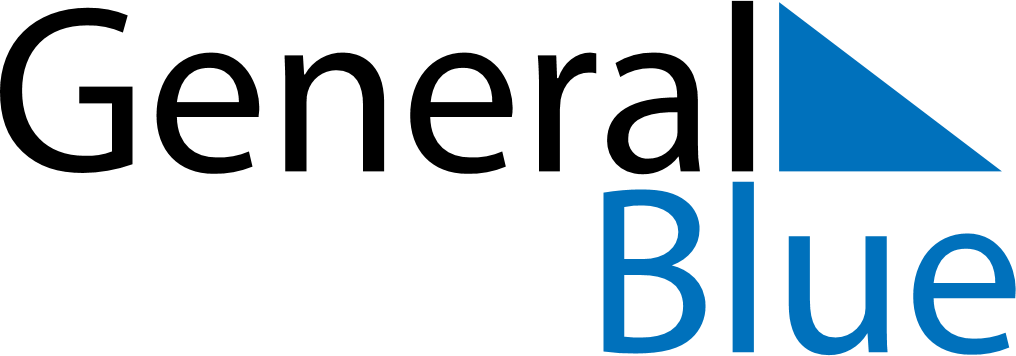 September 2024September 2024September 2024TogoTogoMondayTuesdayWednesdayThursdayFridaySaturdaySunday12345678910111213141516171819202122Birthday of Muhammad (Mawlid)2324252627282930